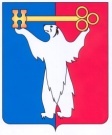 АДМИНИСТРАЦИЯ ГОРОДА НОРИЛЬСКАКРАСНОЯРСКОГО КРАЯПОСТАНОВЛЕНИЕ10.06.2020                                              г. Норильск                                                 № 283О внесении изменений в отдельные нормативные правовые акты Администрации города НорильскаВ связи с принятием постановления Администрации города Норильска от 10.04.2020 № 159 «О муниципальном контроле», в целях приведения административных регламентов муниципального земельного контроля, муниципального контроля в области торговой деятельности и размещения нестационарных торговых объектов в соответствие с постановлением Правительства РФ от 30.06.2010 № 489 «Об утверждении Правил подготовки органами государственного контроля (надзора) и органами муниципального контроля ежегодных планов проведения плановых проверок юридических лиц и индивидуальных предпринимателей» в редакции постановления Правительства РФ от 03.04.2020 № 438,ПОСТАНОВЛЯЮ:1.  Внести в Административный регламент организации и проведения проверок при осуществлении муниципального контроля в области торговой деятельности и размещения нестационарных торговых объектов на территории муниципального образования город Норильск в отношении юридических лиц и индивидуальных предпринимателей, утвержденный постановлением Администрации города Норильска от 20.05.2014 № 290 (далее – Регламент), следующие изменения:1.1. Пункт 1.3 Регламента дополнить абзацем двенадцатым следующего содержания:«- Постановление Администрации города Норильска от 10.04.2020 № 159 «О муниципальном контроле»; опубликовано в издании «Заполярная правда», 2020,                  № 32.».1.2. В пункте 3.3.2 Регламента слово «соответствующего» исключить.1.3. Пункт 3.3.3 Регламента изложить в следующей редакции:«3.3.3. Основанием для включения плановой проверки, в соответствии с пунктом 8 статьи 9 Федерального закона № 294-ФЗ, в ежегодный сводный план проведения плановых проверок является истечение трех лет со дня:1) государственной регистрации юридического лица, индивидуального предпринимателя;2) окончания проведения последней плановой проверки юридического лица, индивидуального предпринимателя;3) начала осуществления юридическим лицом, индивидуальным предпринимателем предпринимательской деятельности в соответствии с представленным в уполномоченный в соответствующей сфере деятельности орган государственного контроля (надзора) уведомлением о начале осуществления отдельных видов предпринимательской деятельности в случае выполнения работ или предоставления услуг, требующих представления указанного уведомления. При формировании ежегодного Плана проведения плановых проверок с 2016 по 2018 годы учитываются положения статьи 26.1 Федерального закона № 294-ФЗ.При формировании ежегодного Плана проведения плановых проверок с 2019 по 2020 год учитываются положения статьи 26.2 Федерального закона № 294-ФЗ.».1.4. Первый пункт 3.3.3.1 Регламента исключить.1.5. Второй пункт 3.3.3.1 Регламента изложить в следующей редакции:«3.3.3.1. Внесение изменений в ежегодный план проведения плановых проверок допускается в следующих случаях:а) исключение проверки из ежегодного плана проведения плановых проверок:- в связи с невозможностью проведения плановой проверки деятельности юридического лица вследствие его ликвидации, невозможностью проведения проверки индивидуального предпринимателя вследствие прекращения физическим лицом деятельности в качестве индивидуального предпринимателя;- в связи с принятием Органом контроля решения об исключении соответствующей проверки из ежегодного плана проведения плановых проверок в случаях, предусмотренных статьей 26.1 Федерального закона № 294-ФЗ;- в связи с наступлением обстоятельств непреодолимой силы;- в связи с прекращением юридическим лицом или индивидуальным предпринимателем деятельности, эксплуатации (использования) производственных объектов, подлежащих проверке;- в связи с запретом на проведение плановых проверок, предусмотренным частью 1.1 статьи 26.2 Федерального закона.б) изменение указанных в ежегодном плане проведения плановых проверок сведений о юридическом лице или индивидуальном предпринимателе:- в связи с изменением адреса места нахождения или адреса фактического осуществления деятельности юридического лица или индивидуального предпринимателя;- в связи с реорганизацией юридического лица;- в связи с изменением наименования юридического лица, а также изменением фамилии, имени и отчества индивидуального предпринимателя.Информация об изменениях в ежегодный план плановых проверок предоставляется Органом контроля Главе города Норильска.в) в связи с необходимостью указания в ежегодном плане проведения проверок информации, предусмотренной пунктом 3 части 1 статьи 26.2 Федерального закона № 294-ФЗ.».1.6. Пункт 3.3.3.2 Регламента исключить.1.7. Пункт 3.4.3 Регламента дополнить абзацем пятым следующего содержания:	«При выявлении по результатам предварительной проверки лиц, допустивших нарушение обязательных требований, требований, установленных муниципальными правовыми актами, получении достаточных данных о фактах, указанных в пункте 3.4.1 настоящего Административного регламента, Орган контроля подготавливает мотивированное представление о назначении внеплановой проверки по основаниям, указанным в пункте 3.4.1 настоящего Административного регламента. По результатам предварительной проверки меры по привлечению юридического лица, индивидуального предпринимателя к ответственности не принимаются».2. Внести в Административный регламент организации и проведения проверок при осуществлении муниципального земельного контроля на территории муниципального образования город Норильск в отношении юридических лиц и индивидуальных предпринимателей, утвержденный постановлением Администрации города Норильска от 02.07.2014 № 378 (далее – Административный регламент), следующие изменения:2.1. Абзац девятый пункта 1.3 Административного регламента изложить в следующей редакции:«- Постановление Администрации города Норильска от 10.04.2020 № 159 «О муниципальном контроле»; опубликовано в издании «Заполярная правда», 2020,                  № 32.».2.2. Четвертый абзац пункта 3.3.3 Административного регламента изложить в следующей редакции:«3) начала осуществления юридическим лицом, индивидуальным предпринимателем предпринимательской деятельности в соответствии с представленным в уполномоченный в соответствующей сфере деятельности орган государственного контроля (надзора) уведомлением о начале осуществления отдельных видов предпринимательской деятельности в случае выполнения работ или предоставления услуг, требующих представления указанного уведомления.». 3. Опубликовать настоящее постановление в газете «Заполярная правда» и разместить его на официальном сайте муниципального образования город Норильск.4. Настоящее постановление вступает в силу после его официального опубликования в газете «Заполярная правда». Глава города Норильска	                                                                             Р.В. Ахметчин 